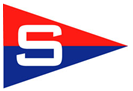 Smith Yacht Sales Service 2019 - 2020Winterization for all types of engines includes: Run engine to operating temperature while flushing with fresh water, fog engine with CRC fogging oil, drain engine and add non-toxic antifreeze with rust inhibitors, add fuel stabilizer and spray engine and components with CRC rust inhibitors.Customer Name:_________________________________Phone:_____________ Email:_______________

Engine Manufacturer:___________________________ Year:________ HP:________ #Engines:_____Please check the services you would like:

Inboard engine winterization (Gas)
☐ 4 Cylinder $165.00 plus materials – per engine
☐ 6 Cylinder $185.00 plus materials – per engine
☐ 8 Cylinder $200.00 plus materials – per engine

Sterndrive (inboard/outboard) engine winterization
☐ 4 Cylinder $165.00 plus materials – per engine
☐ 6 Cylinder $185.00 plus materials – per engine
☐ 8 Cylinder $200.00 plus materials – per engine

Outboard engine winterization (2 Stroke)
☐ 1 Cylinder $65.00 plus materials – per engine
☐ 2 Cylinder $110.00 plus materials – per engine
☐ 3 Cylinder $150.00 plus materials – per engine
☐ 4 Cylinder $175.00 plus materials – per engine
☐ 6 Cylinder $200.00 plus materials – per engine

Outboard engine winterization (4 Stroke)
☐ 2 Cylinder $110.00 plus materials – per engine
☐ 3 Cylinder $150.00 plus materials – per engine
☐ 4 Cylinder $175.00 plus materials – per engine
☐ 6 Cylinder $200.00 plus materials – per engine
☐ 8 Cylinder $275.00 plus materials – per engine

Smith Yacht Sales Service 2019 – 2020 (page 2)Diesel Engine Winterization
☐ All engines up to 4 cylinder: $200.00 plus materials (per engine)
☐ 6 Cylinders and up – Labor rate is based on time plus materials

Generator Winterization
☐ Gas – Labor rate is based on time plus materials
☐ Diesel – Labor rate is based on time plus materials

Water System Winterization – Labor rate is based on time plus materials
☐ Fresh Water System includes: sinks, showers, hot water heater and 
         fresh water washdowns
☐ Ice Makers
☐ Marine Heads: Note holding tanks must be emptied prior to hauling
☐ Salt Water washdown, live wells and bait wells
☐ Heat and Air Conditioning

Labor Rate: $110.00 per hour for all time-based operations.
Payment is due upon invoicing.

Please note any special instructions:_______________________________________________________
_________________________________________________________________________________________________
_________________________________________________________________________________________________

Authorized Signature:______________________________________________ Date:___________________
In order to schedule your work, please sign, date, scan and email this form to:connie@smithyacht.comorCome into our office at 24 Shipyard Drive, Unit 204, Hingham, MA 02043 to drop it off.  Smith Yacht Sales Service 2019 – 2020Basic Fees:Boat Wash     $8/foot
Full Detail:     $20/footBottom Paint:   $18/foot plus Materials

Shrink Wrap (Not on site at Hingham Shipyard):   < 25 feet @ $12/foot
                                                                                                       25 and over @ $18/foot